DATA DESTRUCTION AFFIDAVIT FORM 1. My name is, 2. I am employed at  , which is located at 3. Medicaid Confidential Data (MCD), i.e., were obtained from the New York State Department of Health (DOH) pursuant to Data Use Agreement (DUA) Number   This DUA was entered into for the following purpose:  This project/program was completed on:.4.  I understand that this project/program specifically prohibits the use of the Medicaid data for any purpose, other than the purpose of which was stated in the DUA, without the prior written approval of the New York State Department of Health, Office of Health Insurance Programs.  As the project/program has been completed, I understand that the Medicaid data may no longer be used for any purpose whatsoever.5.  Please check one of the following responses regarding the return or disposal of MCD:6.	The data was destroyed by: 7. I understand that there are civil and criminal penalties for violations of the following laws and regulations pertaining to the confidential nature of the Medicaid data: Section 367-b(4) of the NY Social Services LawNew York State Social Services Law Section 369(4) Article 27-F of the New York Public Health Law and 18 NYCRR 360-8.1Social Security Act, 42 USC 1396a (a)(7) Federal regulations at 42 CFR 431.302 and 42 CFR Part 2The Health Insurance Portability and Accountability Act (HIPAA) and HITECH, at 45 CFR Parts 160 and 164. NYS Mental Hygiene Law Section 33.138.	I have not retained any MCD disclosed to me under the above-referenced DUA and I understand that any MCD that I might recall from memory remains confidential. __________________________________________________APPLICANT SIGNATURE Date: ___________________________NOTARYState of ______________________________ ss.:  County of ____________________________________Subscribed and sworn before me on this ________ day of 20______________________________________ NOTARY PUBLIC SIGNATURE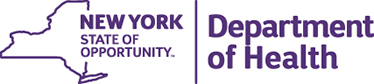 Andrew m. cuomoGovernorHoward A. Zucker, M.D., J.D.Commissionerlisa j. pino, M.a., j.d.Executive Deputy CommissionerReturned…………………………………………..Date: Destroyed by shredding…………………………Date: Destroyed by crushing……………………………Date: Destroyed by forensic cleaning…………………Date: 